Srinivas UniversityMangalore, India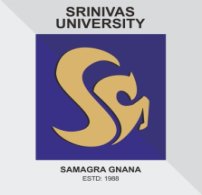 Atomic Research Centre Centre for Operational Project Safety 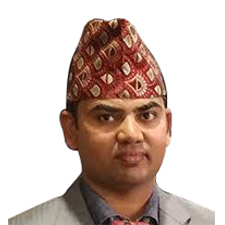 Dr. Anjay Kumar Mishra Associate Professor and Research DirectorMadan Bhandari Memorial Academy Nepal, Joint Constituent College of Pokhara University 1. 	Purpose of ARC :As Stated by Peter Drucker,  “ There is no any underdeveloped country in the world, they are under managed countries” Project Management distinguish the country success and failure depending upon managed or under managed. Out of 5 indicators of project performance, Occupational safety and health should be given paramount importance as counterpart of productivity and both safety and productivity of a project should move together. Safety is directly related life, liberty and property. So, it pays for itself. Despite its importance, the concept OSH has not been a prior agenda in project management field and still new in developing countries like us. The high illiteracy among the workers, lack of awareness, poor performance or inattention of the concerned government authorities in implementation of OSH related policies and activities have shadowed these issues.	With the establishment of the ARC, Empirical research will be conducted and communicated to facilitate occupational  safety and health during different phases of project started from operational phase of projects with an illustration of building construction project to other infrastructure like bridge, road, rail to computer programming and many more for long period. The member of it should dedicate themselves for assuring safety research, innovation and compliance wherever they will be through their life.   2. 	Objective of ARC :The Broad objective of the center is to assure safety practice during different phases of project life cycle. The specific objectives of the center are as follow.	To research on different issues of safety.	To assure safety practices during project management. 	To assure economic and social progress through maintaining safety standards. 	To create zero accident project. 3. 	Description on Proposed Research:	To assess the provision of Occupational Safety and Health standards in Nepalese Legislation along with  the implementation status during operation of airport building construction project. (Review and survey with checklist) 	To analyze the job safety of major activities in selected building construction project. (Job Safety Analysis) 	To identify the hazards during selected Airport Building Construction Project. (Hazard and Operability Analysis)  	To assess risk status of Building Construction Projects. (Risk Matrix)4. 	Expected Outcome: Policy Gap, Gap of Standards, Priority of Risk, Preparedness and mitigation, Smartness of operation for safety.5. 	List of the Team Members:1. 	Hemant Gain2. 	SubashAcharya3. 	Shangirila Lama4. 	PramodTripathi5. 	Mina Yogi6. 	List of Working Papers:1.	Exit Requirements of commercial Buildings 2.	FEMA Model of Safety Standards 3.	Occupational Safety 7. 	List of related Published Papers in Journals, Proceedings, Book Chapters, Magazines by this Group. 1.	Mishra AK, Aithal PS. Techno-Legal Provisions for Safer High-rise Apartment Construction in Nepal. J Adv Res Geo Sci Rem Sens 2021; 8(1): 16-46.2.	Mishra, Anjay  Kumar,  &Aithal,  P.  S., (2021).Job  Safety  Analysis  during  Tunnel Construction. International  Journal  of Applied  Engineering  and  Management  Letters (IJAEML), 5(1), 80-96. DOI: http://doi.org/10.5281/zenodo.4842501.  3.	Mishra AK, Aithal PS. Operational risk analysis of common activities of building construction project. Turkish Journal of Computer and Mathematics Education 2021; 12(11): 6507-24. 4.	Mishra, Anjay Kumar, Karmacharya, Ganesh, &Aithal, P. S., (2021). Compliance Status of Building Bylaws and Codes in High-rise Apartment Buildings of Nepal. International Journal  of  Applied  Engineering  and  Management  Letters  (IJAEML), 5(1), 66-79. DOI: http://doi.org/10.5281/zenodo.4774677. 5.	Mishra AK, Acharya SR. Performance Assessment of Salyankot Water Supply Project in Post-Earthquake                  Scenario of Nepal. J Adv Res GeoSci Rem Sens 2018; 5(3&4): 23-40 6.	Mishra AK, Lama C, Sah DP et al. Effectiveness Assessment of Preventive and Control Measures of Safety Implementation. J  Adv  Res  Civil  EnviEngr 2019; 6(2): 1-20. 7.	Mishra AK, Shrestha M. Health and Safety Status of Casual Workers in Road Improvement Project Kathmandu Valley, Nepal, International Journal of Engineering Technology Science and Research (IJETSR) 2017; 4(9): 1187-1199. www.ijetsr.com ISSN 2394–3386.8.	Mishra AK, Shrestha A. Fire Safety Preparedness Among Occupants of Selected Commercial Buildings, Kathmandu, Nepal. published in International Journal of Creative Research Thoughts - IJCRT 2017; 5(4): 195-207. DOI: http://ijcrt.org/viewfull.php?&p_id=IJCRT1704025, ISSN: 2320-2882.9.	Mishra AK,  Shrestha A. Assessment of Exit Requirements for Fire Safety of Commercial Buildings, Kathmandu, Nepal published in International Journal of Emerging Technologies and Innovative Research 2017; 4(10): 248-255. DOI: http://doi.one/10.1717/JETIR.17074, ISSN: 2349-5162. 10.	Anjay  Kumar  Mishra*,  &Khem  Raj  Joshi ** ; Practice  of  Safety  Culture  Principles -- Palarch’s Journal Of Archaeology Of Egypt/Egyptology 17(6). ISSN 1567-214x  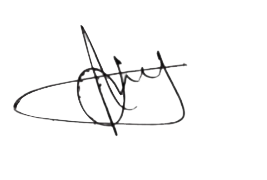 Dr. A. K.  Mishra